C-1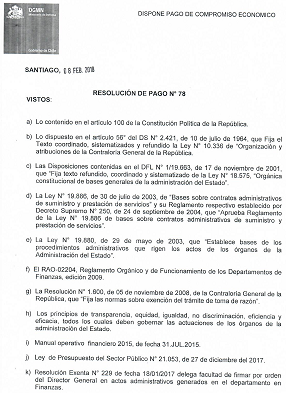 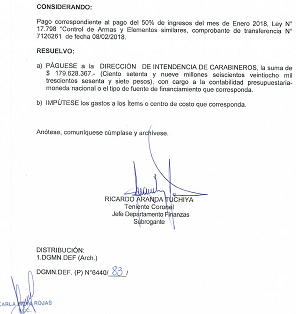 